Pruszków, dn. 13 września 2021 roku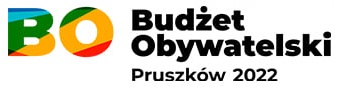 WIS.3020.1.49.2021LISTA RANKINGOWA PROJEKTÓWZgodnie z § 15 pkt 2 Uchwały Nr VI.71.2019 Rady Miasta Pruszkowa z dnia 28 marca 2019 roku 
w sprawie przeprowadzenia konsultacji społecznych z mieszkańcami miasta Pruszkowa w zakresie budżetu obywatelskiego, podaję do publicznej wiadomości listę rankingową projektów w ramach Budżetu Obywatelskiego Miasta Pruszkowa na rok 2022.ob. 1 - GĄSINob. 1 - GĄSINob. 1 - GĄSINob. 1 - GĄSINob. 1 - GĄSINMiejsceNr projektuTytułKwotaLiczba punktów15SENIORADA VI - GĄSIN107 300,00 zł94124Poprawa bezpieczeństwa Mieszkańców Pruszkowa - monitoring Tunelu pod PKP w ciągu ul. Błońskiej i Działkowej120 000,00 zł53131Oświetlenie świąteczne na Gąsinie80 000,00 zł38142Nasadzenia krzewów na Gąsinie27 000,00 zł28056Tablice edukacyjne w SP10 na Gąsinie80 000,00 zł28067Kosze na śmieci dla Gąsina50 000,00 zł208ob. 2 - ŻBIKÓW-BĄKIob. 2 - ŻBIKÓW-BĄKIob. 2 - ŻBIKÓW-BĄKIob. 2 - ŻBIKÓW-BĄKIob. 2 - ŻBIKÓW-BĄKIMiejsceNr projektuTytułKwotaLiczba punktów17Mini park sensoryczny jako miejsce do kreatywnego spędzania wolnego czasu120 000,00 zł216126SENIORADA VI - ZBIKÓW-BĄKI109 500,00 zł200035Ścieżka przyrodnicza dla mieszkańców Pruszkowa kluczem do zrównoważonego rozwoju naszego miasta69 300,00 zł85942Poprawa bezpieczeństwa Mieszkańców Pruszkowa - monitoring w Parku Mazowsze120 000,00 zł57953Śmietniki na Żbikowie42 000,00 zł22061Dostawienie śmietników w ulicach prowadzących do Parku Mazowsze23 000,00 zł20774Pruszków Gra - wyposażenie szkół podstawowych w gry planszowe SP9 ul. Mostowa3 000,00 zł158ob. 3 - MALICHY TWORKIob. 3 - MALICHY TWORKIob. 3 - MALICHY TWORKIob. 3 - MALICHY TWORKIob. 3 - MALICHY TWORKIMiejsceNr projektuTytułKwotaLiczba punktów13Świetlica osiedlowa dla mieszkańców - Malichy - Tworki120 000,00 zł166221Kosze na śmieci i podajniki na psie odchody - Malichy Tworki90 000,00 zł25932Rodzinny festyn sportowy oraz organizacja biegu ulicznego120 000,00 zł191ob. 4 - OSTOJA PORCELITob. 4 - OSTOJA PORCELITob. 4 - OSTOJA PORCELITob. 4 - OSTOJA PORCELITMiejsceNr projektuTytułKwotaLiczba punktów11Wesoły Senior95 400,00 zł158822Ostoja drzew i krzewów38 000,00 zł493ob. 5 - CENTRUMob. 5 - CENTRUMob. 5 - CENTRUMob. 5 - CENTRUMob. 5 - CENTRUMMiejsceNr projektuTytułKwotaLiczba punktów18SENIORADA VI - CENTRUM107 440,00 zł123526PDF - Pruszkowski Dzień Folkloru120 000,00 zł122331Poprawa bezpieczeństwa Mieszkańców Pruszkowa - monitoring w Parku Potulickich120 000,00 zł107747Koncert organowy7 300,00 zł46052Forum Garncarzy i Ceramików120 000,00 zł38764strefy relaksu na ul. Kraszewskiego33 000,00 zł36273Książnica 2453 000,00 zł35089Miejski zielnik w centrum4 000,00 zł169ob. 6 - STARE ŚRÓDMIEŚCIEob. 6 - STARE ŚRÓDMIEŚCIEob. 6 - STARE ŚRÓDMIEŚCIEob. 6 - STARE ŚRÓDMIEŚCIEob. 6 - STARE ŚRÓDMIEŚCIEMiejsceNr projektuTytułKwotaLiczba punktów15Letnie koncerty przy Tężni Miejskiej w Parku Kościuszki (Sokoła)120 000,00 zł60922Śniadania w Parku - edycja 647 300,00 zł59434Powitalny napis "Pruszków" z podświetleniem.94 000,00 zł56741kSIĄŻNICA 2453 000,00 zł50256Kulturalnie i aktywnie - wesołe poranki na trawie dla dzieci42 000,00 zł468ob. 7 - OSIEDLE STASZICA BOLESŁAWA PRUSAob. 7 - OSIEDLE STASZICA BOLESŁAWA PRUSAob. 7 - OSIEDLE STASZICA BOLESŁAWA PRUSAob. 7 - OSIEDLE STASZICA BOLESŁAWA PRUSAob. 7 - OSIEDLE STASZICA BOLESŁAWA PRUSAMiejsceNr projektuTytułKwotaLiczba punktów13Integracyjna siłownia na Żwirowisku120 000,00 zł654726Aktywny Senior IV120 000,00 zł328637"Modernizacja Placu Zabaw dla najmłodszych Pruszkowiaków przy żłobku nr 2"117 000,00 zł191042Nowe bramki z siatkami na lidze szóstek8 000,00 zł66551Książnica 2453 000,00 zł24664Pruszków w tulipanach - tulipany w Pruszkowie (Osiedle Staszica Bolesława Prusa)10 000,00 zł19575Wykonanie trzech wiat przystankowych79 500,00 zł166